Справкагородской конкурс антинаркотических агитбригад«Мы за здоровый образ жизни»2019-2020 учебный год Цели и задачи:- формирование позитивной установки на здоровый образ жизни среди детей, подростков и молодежи;- пропаганда здорового образа жизни; - расширение знаний обучающихся на всех этапах о негативных последствиях зависимости (никотин, алкоголь, наркотики); - создание условий для развития детского и юношеского творчества;-  выявление новых форм профилактики наркомании. Участники: Агитбригады  образовательных учреждений г.Махачкалы.Оборудование: плакаты, рисунки, фотографии, эмблема, форма.Ответственные: социальный педагог – Тагирова Р.Т.                              психолог – Гаджиева А.М.,                               агит-бригада «Здоровым быть МОДНО!»Порядок проведения конкурса: Конкурс проводится в три  этапа: I   этап - школьный II  этап – районный III этап –финал - городской Гимнастика, физические упражнения, ходьба должны прочно войти в повседневный быт каждого, кто хочет сохранить работоспособность, здоровье, полноценную и радостную жизнь.Гиппократ          Здоровый образ жизни - способ и организация физической, социальной и духовной жизнедеятельности людей, обеспечивающих их действенное развитие, работоспособность и активное долголетие.          Укрепление здоровья - система индивидуальных и общественных мероприятий, направленных на совершенствование здорового образа жизни человека и социума.  Основными критериями сформированности знаний у  школьников о ЗОЖ выступили:1.  Знания детей о строении тела человека, о здоровье и здоровом образе жизни, осознанность этих знаний.2.  Активное отношение детей к своему здоровью, здоровому образу жизни, желание помогать себе и другим людям в его соблюдении.3.  Овладение навыками, приёмами здорового образа жизни, сформированность привычек гигиенического поведения, готовность осуществлять самоконтроль и самооценку достигнутых результатов.4.  Стремление детей к расширению своего кругозора в сфере здоровья и здорового образа жизни, интерес к новой информации по заданной теме, получаемой из детских журналов, газет, научно – популярной литературы для детей, радио, телевидения, Интернета.5.  Проявление потребности в выполнении санитарно – гигиенических норм.         Так возникла необходимость усилить в нашей школе работу по здоровьесберегающей технологии, которая направлена на устранение проблем, что в свою очередь может дать положительный эффект и в оздоровлении учащихся, и в реализации основной цели – повышении качества образования и воспитания.          В октябре был проведен школьный этап конкурса «Мы за здоровый образ жизни». Конкурс был проведен среди учащихся 8-х классов. I место - Агитбригада «Новое поколение» -8-г класс; II место - «Здоровье и успех» -8-б класс, III место - «Здоровая жизнь» -8-в класс. Среди них были выбраны участники агитбригады для выхода в город.         Одним из направлений деятельности школьной агитбригады «Здоровым быть МОДНО!», - антинаркотическая и антиалкогольная пропаганда. Тема выступления агитбригады способствует укреплению здоровья, формирование убеждения в важности и красоте физической культуры; культивирует здоровый образ жизни и негативное отношение к вредным привычкам; дает возможность участникам продемонстрировать свои знания и умения по сохранению и укреплению собственного здоровья.19.11.2019 прошел районный тур конкурса, где агитбригада МБОУ СОШ №32 вышла в городской тур.22.11.2018 года агитбригада МБОУ СОШ №32 «Здоровым быть МОДНО!» выступила в городском конкурсе антинаркотических агитбригад «Мы за здоровый образ жизни».Конкурс проводился в трех номинациях:Номинация 1 – «Агитвыступление» - 2 место.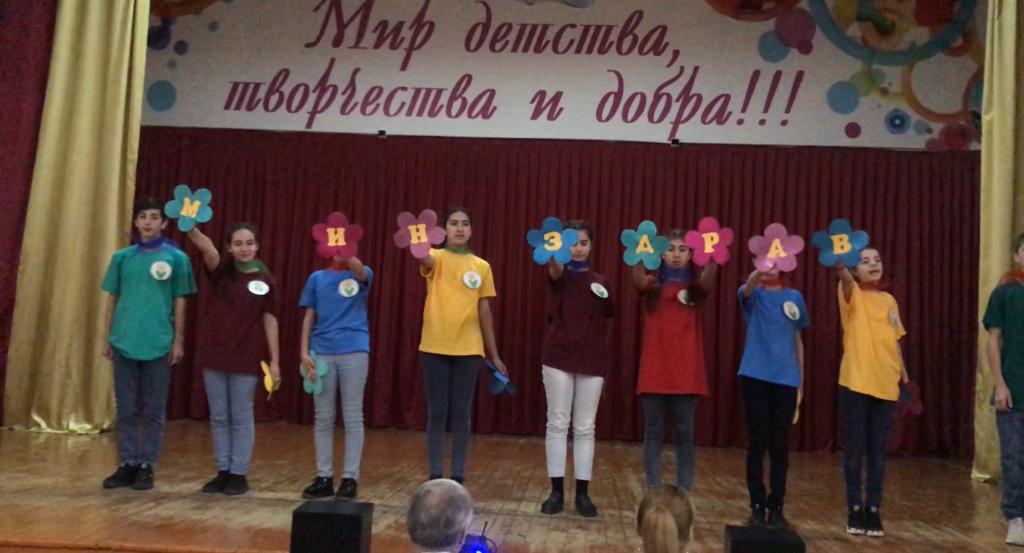 Номинация 2 - «Выставка-конкурс «Жизнь стоит того, чтобы жить» - 2 место. 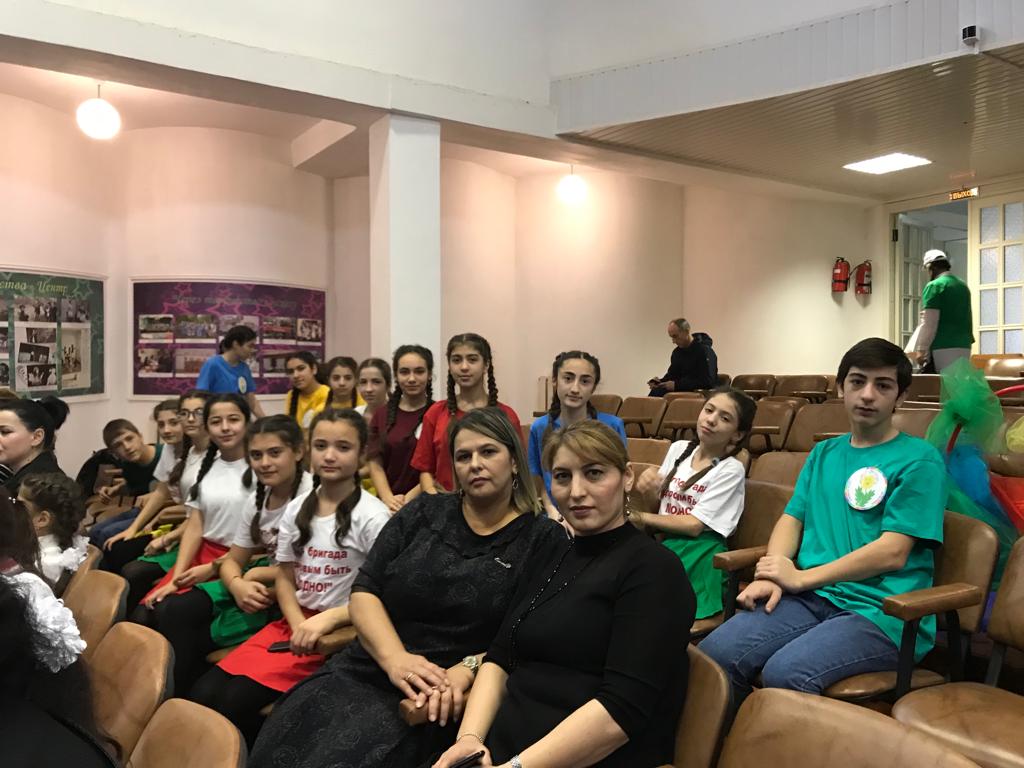 Номинация 3 – «Лучший дневник работы агитбригады» - 3 место.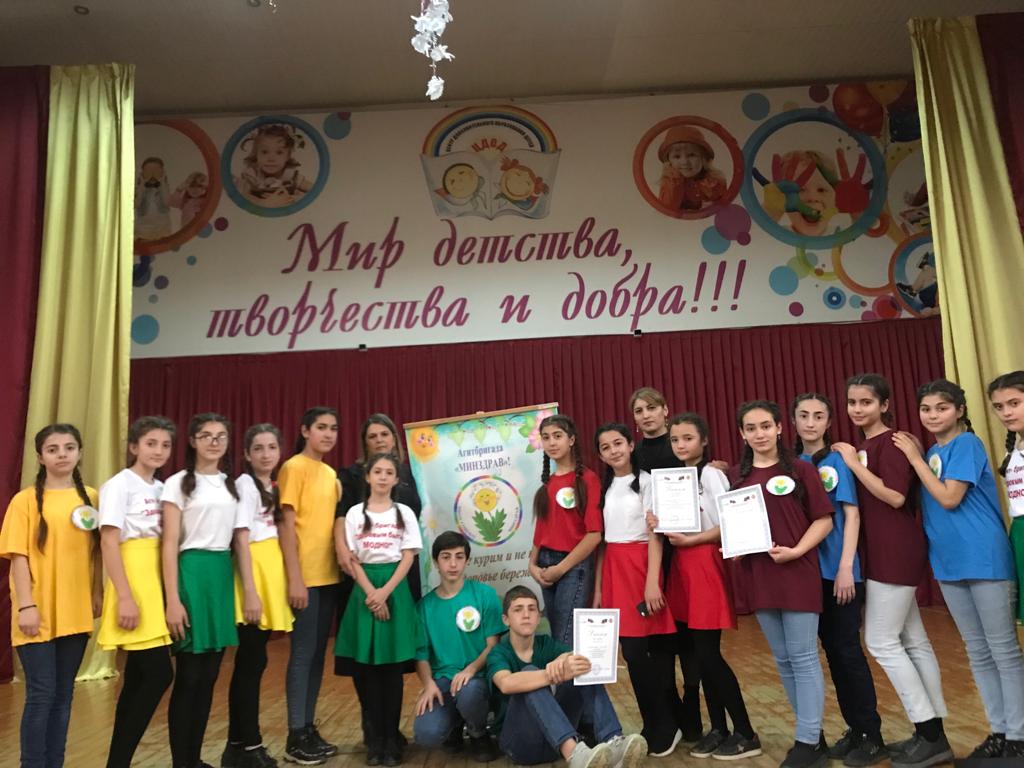        Таким образом, можно сделать выводы: состояние работы по профилактике ЗОЖ, следует отметить, как системное, непрерывное, находящееся в постоянном развитии.Рекомендации:Активизировать санитарно-просветительную работу среди населения, особенно в подростковой и молодежной среде. Использовать инновационные технологии для профилактики вредных привычек у молодежи. Особое внимание уделять формированию потребности в здоровом образе жизни.